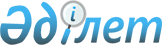 Сәтбаев қалалық мәслихатының "2013-2015 жылдарға арналған қалалық бюджет туралы" 2012 жылғы 14 желтоқсандағы N 103 шешіміне өзгерістер мен толықтырулар енгізу туралы
					
			Мерзімі біткен
			
			
		
					Қарағанды облысы Сәтбаев қалалық мәслихатының 2013 жылғы 11 шілдедегі N 152 шешімі. Қарағанды облысының Әділет департаментінде 2013 жылғы 15 шілдеде N 2354 болып тіркелді. Қабылданған мерзімінің өтуіне байланысты өзінің қолданылуын тоқтатады
      РҚАО ескертпесі.

      Құжаттың мәтінінде түпнұсқаның пунктуациясы мен орфографиясы сақталған.
      Қазақстан Республикасының 2008 жылғы 4 желтоқсандағы Бюджет кодексіне, "Қазақстан Республикасындағы жергілікті мемлекеттік басқару және өзін-өзі басқару туралы" Қазақстан Республикасының 2001 жылғы 23 қаңтардағы Заңына сәйкес, қалалық мәслихат ШЕШІМ ЕТТІ:
      1. Сәтбаев қалалық мәслихатының "2013-2015 жылдарға арналған қалалық бюджет туралы" 2012 жылғы 14 желтоқсандағы N 103 шешіміне (Нормативтік құқықтық актілерді мемлекеттік тіркеу тізілімінде N 2067 болып тіркелген және 2012 жылғы 28 желтоқсандағы 64 (2035) "Шарайна" газетінде жарияланған), Сәтбаев қалалық мәслихатының 2013 жылғы 29 наурыздағы N 129 "Сәтбаев қалалық мәслихатының "2013-2015 жылдарға арналған қалалық бюджет туралы" 2012 жылғы 14 желтоқсандағы 13 сессиясының N 103 шешіміне өзгерістер мен толықтыру енгізу туралы" шешімімен (Нормативтік құқықтық актілерді мемлекеттік тіркеу тізілімінде N 2284 болып тіркелген және 2013 жылғы 12 сәуірдегі 15 (2050) "Шарайна" газетінде жарияланған) өзгерістер мен толықтыру енгізілген, келесі өзгерістер мен толықтырулар енгізілсін:
      1) 1-тармақтағы:
      1) тармақшадағы:
      "3 683 333" сандары "4 156 229" сандарымен ауыстырылсын;
      "1 202 543" сандары "1 366 543" сандарымен ауыстырылсын;
      "10 989" сандары "12 289" сандарымен ауыстырылсын;
      "6 797" сандары "9 247" сандарымен ауыстырылсын;
      "2 463 004" сандары "2 768 150" сандарымен ауыстырылсын;
      2) тармақшадағы:
      "3 713 739" сандары "4 207 741" сандарымен ауыстырылсын;
      5) тармақшадағы:
      "алу 30 406" сандары "алу 51 512" сандарымен ауыстырылсын;
      6) тармақшадағы:
      бірінші абзацтағы "30 406" сандары "51 512" сандарымен ауыстырылсын;
      төртінші абзацтағы "30 406" сандары "51 512" сандарымен ауыстырылсын;
      2) 3-тармақта:
      1) тармақшадағы:
      "94 076" сандары "98 534" сандарымен ауыстырылсын;
      2) тармақшадағы:
      "239 026" сандары "539 714" сандарымен ауыстырылсын;
      3) 4-тармақта:
      жетінші абзацтан кейін келесі мазмұндағы абзацтармен толықтырылсын:
      "жергілікті атқарушы органдардың штат санын ұлғайтуға 2 679 мың теңге сомада;
      үйде оқытылатын мүгедек балаларды жабдықпен, бағдарламалық қамтыммен қамтамасыз етуге 1 779 мың теңге сомада.";
      4) 5-тармақтағы:
      үшінші абзацтан кейін келесі мазмұндағы абзацпен толықтырылсын:
      "Моноқалаларды дамытудың 2012-2020 жылдарға арналған бағдарламасы шеңберінде бюджеттік инвестициялық жобаларды іске асыру бойынша көлік инфрақұрылымына 300 688 мың теңге.";
      5) көрсетілген шешімге 1, 4, 6-қосымшалары осы шешімге 1, 2, 3-қосымшаларына сәйкес жаңа редакцияда мазмұндалсын.
      2. Осы шешім 2013 жылғы 1 қаңтардан бастап қолданысқа енгізіледі. 2013 жылға арналған қалалық бюджет 2013 жылға арналған Жезқазған кентінің бюджеттік бағдарламаларының тізбесі 2013 жылға арналған қалалық бюджеттің құрамында бөлінетін бюджеттік бағдарламалар тізбесі
					© 2012. Қазақстан Республикасы Әділет министрлігінің «Қазақстан Республикасының Заңнама және құқықтық ақпарат институты» ШЖҚ РМК
				
Сессия төрағасы
С. Мырзақоңыров
Қалалық мәслихат хатшысы
С. ИмамбайСәтбаев қалалық мәслихатының
2013 жылғы 11 шілдедегі
19 сессиясының N 152 шешіміне
1-қосымша
Сәтбаев қалалық мәслихатының
2012 жылғы 14 желтоқсандағы
13 сессиясының N 103 шешіміне
1-қосымша
Санаты
Санаты
Санаты
Санаты
Сома (мың теңге)
Сыныбы
Сыныбы
Сыныбы
Сома (мың теңге)
Iшкi сыныбы
Iшкi сыныбы
Сома (мың теңге)
Атауы
Сома (мың теңге)
1
2
3
4
5
I. Кірістер
4156229
1
Салықтық түсімдер
1366543
01
Табыс салығы
379802
2
Жеке табыс салығы
379802
03
Әлеуметтiк салық
239774
1
Әлеуметтік салық
239774
04
Меншiкке салынатын салықтар
566407
1
Мүлiкке салынатын салықтар
462926
3
Жер салығы
11441
4
Көлiк құралдарына салынатын салық
91944
5
Бірыңғай жер салығы
96
05
Тауарларға, жұмыстарға және қызметтерге салынатын iшкi салықтар
159255
2
Акциздер
4587
3
Табиғи және басқа да ресурстарды пайдаланғаны үшiн түсетiн түсiмдер
134700
4
Кәсiпкерлiк және кәсiби қызметтi жүргiзгенi үшiн алынатын алымдар
15634
5
Ойын бизнесіне салық
4334
08
Заңдық мәнді іс-әрекеттерді жасағаны және (немесе) оған уәкілеттігі бар мемлекеттік органдар немесе лауазымды адамдар құжаттар бергені үшін алынатын міндетті төлемдер
21305
1
Мемлекеттік баж
21305
2
Салықтық емес түсiмдер
12289
01
Мемлекеттік меншіктен түсетін кірістер
6720
5
Мемлекет меншігіндегі мүлікті жалға беруден түсетін кірістер
6720
06
Басқа да салықтық емес түсiмдер
5569
1
Басқа да салықтық емес түсiмдер
5569
3
Негізгі капиталды сатудан түсетін түсімдер
9247
03
Жердi және материалдық емес активтердi сату
9247
1
Жерді сату
6297
2
Материалдық емес активтерді сату
2950
4
Трансферттердің түсімдері
2768150
02
Мемлекеттiк басқарудың жоғары тұрған органдарынан түсетiн трансферттер
2768150
2
Облыстық бюджеттен түсетiн трансферттер
2768150
Функционалдық топ
Функционалдық топ
Функционалдық топ
Функционалдық топ
Функционалдық топ
Сома (мың теңге)
Кіші функция
Кіші функция
Кіші функция
Кіші функция
Сома (мың теңге)
Бюджеттік бағдарламалардың әкiмшiсi
Бюджеттік бағдарламалардың әкiмшiсi
Бюджеттік бағдарламалардың әкiмшiсi
Сома (мың теңге)
Бағдарлама
Бағдарлама
Сома (мың теңге)
Атауы
Сома (мың теңге)
1
2
3
4
5
6
II. Шығындар
4207741
01
Жалпы сипаттағы мемлекеттiк қызметтер
181117
1
Мемлекеттiк басқарудың жалпы функцияларын орындайтын өкiлдi, атқарушы және басқа органдар
131427
112
Аудан (облыстық маңызы бар қала) мәслихатының аппараты
23345
001
Аудан (облыстық маңызы бар қала) мәслихатының қызметін қамтамасыз ету жөніндегі қызметтер
18540
003
Мемлекеттік органның күрделі шығыстары
4805
122
Аудан (облыстық маңызы бар қала) әкімінің аппараты
88956
001
Аудан (облыстық маңызы бар қала) әкімінің қызметін қамтамасыз ету жөніндегі қызметтер
82903
003
Мемлекеттік органның күрделі шығыстары
6053
123
Қаладағы аудан, аудандық маңызы бар қала, кент, ауыл (село), ауылдық (селолық) округ әкімінің аппараты
19126
001
Қаладағы аудан, аудандық маңызы бар қаланың, кент, ауыл (село), ауылдық (селолық) округ әкімінің қызметін қамтамасыз ету жөніндегі қызметтер
19126
2
Қаржылық қызмет
19411
452
Ауданның (облыстық маңызы бар қаланың) қаржы бөлімі
19411
001
Ауданның (облыстық маңызы бар қаланың) бюджетін орындау және ауданның (облыстық маңызы бар қаланың) коммуналдық меншігін басқару саласындағы мемлекеттік саясатты іске асыру жөніндегі қызметтер
17127
003
Салық салу мақсатында мүлікті бағалауды жүргізу
1667
011
Коммуналдық меншікке түскен мүлікті есепке алу, сақтау, бағалау және сату
617
5
Жоспарлау және статистикалық қызмет
18703
453
Ауданның (облыстық маңызы бар қаланың) экономика және бюджеттік жоспарлау бөлімі
18703
001
Экономикалық саясатты, мемлекеттік жоспарлау жүйесін қалыптастыру және дамыту және ауданды (облыстық маңызы бар қаланы) басқару саласындағы мемлекеттік саясатты іске асыру жөніндегі қызметтер
18703
9
Жалпы сипаттағы өзге де мемлекеттiк қызметтер
11576
472
Ауданның (облыстық маңызы бар қаланың) құрылыс, сәулет және қала құрылысы бөлімі
11576
040
Мемлекеттік органдардың объектілерін дамыту
4150
037
Білім беру объектілерін салу және реконструкциялау
7426
02
Қорғаныс
16257
1
Әскери мұқтаждар
13936
122
Аудан (облыстық маңызы бар қала) әкімінің аппараты
13936
005
Жалпыға бірдей әскери міндетті атқару шеңберіндегі іс-шаралар
13936
2
Төтенше жағдайлар жөнiндегi жұмыстарды ұйымдастыру
2321
122
Аудан (облыстық маңызы бар қала) әкімінің аппараты
2321
007
Аудандық (қалалық) ауқымдағы дала өрттерiнiң, сондай-ақ мемлекеттiк өртке қарсы қызмет органдары құрылмаған елдi мекендерде өрттердiң алдын алу және оларды сөндiру жөнiндегi iс-шаралар
2321
03
Қоғамдық тәртіп, қауіпсіздік, құқықтық, сот, қылмыстық-атқару қызметі
24090
9
Қоғамдық тәртіп және қауіпсіздік саласындағы басқа да қызметтер
24090
458
Ауданның (облыстық маңызы бар қаланың) тұрғын үй-коммуналдық шаруашылығы, жолаушылар көлігі және автомобиль жолдары бөлімі
24090
021
Елдi мекендерде жол жүрісі қауiпсiздiгін қамтамасыз ету
24090
04
Бiлiм беру
2047479
1
Мектепке дейiнгi тәрбие және оқыту
152169
471
Ауданның (облыстық маңызы бар қаланың) білім, дене шынықтыру және спорт бөлімі
152169
040
Мектепке дейінгі білім беру ұйымдарында мемлекеттік білім беру тапсырысын іске асыруға
152169
2
Бастауыш, негізгі орта және жалпы орта білім беру
1781277
471
Ауданның (облыстық маңызы бар қаланың) білім, дене шынықтыру және спорт бөлімі
1781277
004
Жалпы білім беру
1628103
005
Балалар мен жеткіншектерге қосымша білім беру
153174
9
Бiлiм беру саласындағы өзге де қызметтер
114033
471
Ауданның (облыстық маңызы бар қаланың) білім, дене шынықтыру және спорт бөлімі
114033
009
Ауданның (облыстық маңызы бар қаланың) мемлекеттік білім беру мекемелер үшін оқулықтар мен оқу-әдiстемелiк кешендерді сатып алу және жеткізу
31406
010
Аудандық (қалалық) ауқымдағы мектеп олимпиадаларын және мектептен тыс іс-шараларды өткiзу
793
020
Жетім баланы (жетім балаларды) және ата-аналарының қамқорынсыз қалған баланы (балаларды) күтіп-ұстауға асыраушыларына ай сайынғы ақшалай қаражат төлемдері
30314
023
Үйде оқытылатын мүгедек балаларды жабдықпен, бағдарламалық қамтыммен қамтамасыз ету
1779
067
Ведомстволық бағыныстағы мемлекеттік мекемелерінің және ұйымдарының күрделі шығыстары
48849
068
Халықтың компьютерлік сауаттылығын арттыруды қамтамасыз ету
892
06
Әлеуметтiк көмек және әлеуметтiк қамсыздандыру
286283
2
Әлеуметтiк көмек
263790
451
Ауданның (облыстық маңызы бар қаланың) жұмыспен қамту және әлеуметтік бағдарламалар бөлімі
251554
002
Еңбекпен қамту бағдарламасы
50288
004
Ауылдық жерлерде тұратын денсаулық сақтау, білім беру, әлеуметтік қамтамасыз ету, мәдениет, спорт және ветеринар мамандарына отын сатып алуға Қазақстан Республикасының заңнамасына сәйкес әлеуметтік көмек көрсету
24
005
Мемлекеттік атаулы әлеуметтік көмек
4332
006
Тұрғын үй көмегі
67537
007
Жергілікті өкілетті органдардың шешімі бойынша мұқтаж азаматтардың жекелеген топтарына әлеуметтік көмек
50248
010
Үйден тәрбиеленіп оқытылатын мүгедек балаларды материалдық қамтамасыз ету
2271
014
Мұқтаж азаматтарға үйде әлеуметтiк көмек көрсету
40689
016
18 жасқа дейінгі балаларға мемлекеттік жәрдемақылар
6232
017
Мүгедектерді оңалту жеке бағдарламасына сәйкес, мұқтаж мүгедектерді міндетті гигиеналық құралдармен және ымдау тілі мамандарының қызмет көрсетуін, жеке көмекшілермен қамтамасыз ету
29933
471
Ауданның (облыстық маңызы бар қаланың) білім, дене шынықтыру және спорт бөлімі
12236
012
Жергілікті өкілді органдардың шешімі бойынша білім беру ұйымдарының күндізгі оқу нысанында және тәрбиеленушілерді қоғамдық көлікте (таксиден басқа) жеңілдікпен жол жүру түрінде әлеуметтік қолдау
12236
9
Әлеуметтiк көмек және әлеуметтiк қамтамасыз ету салаларындағы өзге де қызметтер
22493
451
Ауданның (облыстық маңызы бар қаланың) жұмыспен қамту және әлеуметтік бағдарламалар бөлімі
22493
001
Жергілікті деңгейде халық үшін әлеуметтік бағдарламаларды жұмыспен қамтуды қамтамасыз етуді іске асыру саласындағы мемлекеттік саясатты іске асыру жөніндегі қызметтер
21602
011
Жәрдемақыларды және басқа да әлеуметтік төлемдерді есептеу, төлеу мен жеткізу бойынша қызметтерге ақы төлеу
423
021
Мемлекеттік органның күрделі шығыстары
468
07
Тұрғын үй-коммуналдық шаруашылық
802281
1
Тұрғын үй шаруашылығы
313166
458
Ауданның (облыстық маңызы бар қаланың) тұрғын үй-коммуналдық шаруашылығы, жолаушылар көлігі және автомобиль жолдары бөлімі
10320
004
Азаматтардың жекелеген санаттарын тұрғын үймен қамтамасыз ету
10320
472
Ауданның (облыстық маңызы бар қаланың) құрылыс, сәулет және қала құрылысы бөлімі
293234
003
Мемлекеттік коммуналдық тұрғын үй қорының тұрғын үйін жобалау, салу және (немесе) сатып алу
219663
004
Инженерлік коммуникациялық инфрақұрылымды жобалау, дамыту, жайластыру және (немесе) сатып алу
73571
479
Ауданның (облыстық маңызы бар қаланың) тұрғын үй инспекциясы бөлімі
9612
001
Жергілікті деңгейде тұрғын үй қоры саласындағы мемлекеттік саясатты іске асыру жөніндегі қызметтер
9262
005
Мемлекеттік органның күрделі шығыстары
350
2
Коммуналдық шаруашылық
30607
123
Қаладағы аудан, аудандық маңызы бар қала, кент, ауыл (село), ауылдық (селолық) округ әкімінің аппараты
1368
014
Елді мекендерді сумен жабдықтауды ұйымдастыру
1368
458
Ауданның (облыстық маңызы бар қаланың) тұрғын үй-коммуналдық шаруашылығы, жолаушылар көлігі және автомобиль жолдары бөлімі
20639
012
Сумен жабдықтау және су бөлу жүйесінің қызмет етуі
20639
472
Ауданның (облыстық маңызы бар қаланың) құрылыс, сәулет және қала құрылысы бөлімі
8600
005
Коммуналдық шаруашылығын дамыту
8600
3
Елді-мекендерді көркейту
458508
123
Қаладағы аудан, аудандық маңызы бар қала, кент, ауыл (село), ауылдық (селолық) округ әкімінің аппараты
20302
008
Елді мекендерде көшелерді жарықтандыру
6866
009
Елді мекендердің санитариясын қамтамасыз ету
2388
011
Елді мекендерді абаттандыру мен көгалдандыру
11048
458
Ауданның (облыстық маңызы бар қаланың) тұрғын үй-коммуналдық шаруашылығы, жолаушылар көлігі және автомобиль жолдары бөлімі
438206
015
Елдi мекендердегі көшелердi жарықтандыру
42107
016
Елдi мекендердiң санитариясын қамтамасыз ету
54895
017
Жерлеу орындарын күтiп-ұстау және туысы жоқтарды жерлеу
3103
018
Елдi мекендердi абаттандыру және көгалдандыру
338101
08
Мәдениет, спорт, туризм және ақпараттық кеңістiк
216923
1
Мәдениет саласындағы қызмет
91765
455
Ауданның (облыстық маңызы бар қаланың) мәдениет және тілдерді дамыту бөлімі
91765
003
Мәдени-демалыс жұмысын қолдау
91765
2
Спорт
14965
471
Ауданның (облыстық маңызы бар қаланың) білім, дене шынықтыру және спорт бөлімі
14965
014
Аудандық (облыстық маңызы бар қалалық) деңгейде спорттық жарыстар өткiзу
5725
015
Әртүрлi спорт түрлерi бойынша аудан (облыстық маңызы бар қала) құрама командаларының мүшелерiн дайындау және олардың облыстық спорт жарыстарына қатысуы
9240
3
Ақпараттық кеңiстiк
76556
455
Ауданның (облыстық маңызы бар қаланың) мәдениет және тілдерді дамыту бөлімі
43673
006
Аудандық (қалалық) кiтапханалардың жұмыс iстеуi
40685
007
Мемлекеттік тілді және Қазақстан халықтарының басқа да тілдерін дамыту
2988
456
Ауданның (облыстық маңызы бар қаланың) ішкі саясат бөлімі
32883
002
Газеттер мен журналдар арқылы мемлекеттік ақпараттық саясат жүргізу жөніндегі қызметтер
15279
005
Телерадио хабарларын тарату арқылы мемлекеттік ақпараттық саясатты жүргізу жөніндегі қызметтер
17604
9
Мәдениет, спорт, туризм және ақпараттық кеңiстiктi ұйымдастыру жөнiндегi өзге де қызметтер
33637
455
Ауданның (облыстық маңызы бар қаланың) мәдениет және тілдерді дамыту бөлімі
11712
001
Жергілікті деңгейде тілдерді және мәдениетті дамыту саласындағы мемлекеттік саясатты іске асыру жөніндегі қызметтер
9620
010
Мемлекеттік органның күрделі шығыстары
57
032
Ведомстволық бағыныстағы мемлекеттік мекемелерінің және ұйымдарының күрделі шығыстары
2035
456
Ауданның (облыстық маңызы бар қаланың) ішкі саясат бөлімі
21925
001
Жергілікті деңгейде ақпарат, мемлекеттілікті нығайту және азаматтардың әлеуметтік сенімділігін қалыптастыру саласында мемлекеттік саясатты іске асыру жөніндегі қызметтер
13691
003
Жастар саясаты саласында іс-шараларды іске асыру
7494
006
Мемлекеттік органның күрделі шығыстары
240
032
Ведомстволық бағыныстағы мемлекеттік мекемелерінің және ұйымдарының күрделі шығыстары
500
10
Ауыл, су, орман, балық шаруашылығы, ерекше қорғалатын табиғи аумақтар, қоршаған ортаны және жануарлар дүниесін қорғау, жер қатынастары
46237
1
Ауыл шаруашылығы
17144
474
Ауданның (облыстық маңызы бар қаланың) ауыл шаруашылығы және ветеринария бөлімі
17144
001
Жергілікті деңгейде ауыл шаруашылығы және ветеринария саласындағы мемлекеттік саясатты іске асыру жөніндегі қызметтер
10910
005
Мал көмiндiлерiнiң (биотермиялық шұңқырлардың) жұмыс iстеуiн қамтамасыз ету
2664
007
Қаңғыбас иттер мен мысықтарды аулауды және жоюды ұйымдастыру
1935
011
Жануарлардың энзоотиялық аурулары бойынша ветеринариялық іс-шараларды жүргізу
1185
012
Ауыл шаруашылығы жануарларын бірдейлендіру жөніндегі іс-шараларды жүргізу
450
6
Жер қатынастары
23623
463
Ауданның (облыстық маңызы бар қаланың) жер қатынастары бөлімі
23623
001
Аудан (облыстық маңызы бар қала) аумағында жер қатынастарын реттеу саласындағы мемлекеттік саясатты іске асыру жөніндегі қызметтер
11444
004
Жердi аймақтарға бөлу жөнiндегi жұмыстарды ұйымдастыру
11888
007
Мемлекеттік органның күрделі шығыстары
291
9
Ауыл, су, орман, балық шаруашылығы, қоршаған ортаны қорғау және жер қатынастары саласындағы басқа да қызметтер
5470
474
Ауданның (облыстық маңызы бар қаланың) ауыл шаруашылығы және ветеринария бөлімі
5470
013
Эпизоотияға қарсы іс-шаралар жүргізу
5470
11
Өнеркәсіп, сәулет, қала құрылысы және құрылыс қызметі
15212
2
Сәулет, қала құрылысы және құрылыс қызметі
15212
472
Ауданның (облыстық маңызы бар қаланың) құрылыс, сәулет және қала құрылысы бөлімі
15212
001
Жергілікті деңгейде құрылыс, сәулет және қала құрылысы саласындағы мемлекеттік саясатты іске асыру жөніндегі қызметтер
14989
015
Мемлекеттік органның күрделі шығыстары
223
12
Көлiк және коммуникация
47466
1
Автомобиль көлiгi
47466
123
Қаладағы аудан, аудандық маңызы бар қала, кент, ауыл (село), ауылдық (селолық) округ әкімінің аппараты
8402
013
Аудандық маңызы бар қалаларда, кенттерде, ауылдарда (селоларда), ауылдық (селолық) округтерде автомобиль жолдарының жұмыс iстеуiн қамтамасыз ету
8402
458
Ауданның (облыстық маңызы бар қаланың) тұрғын үй-коммуналдық шаруашылығы, жолаушылар көлігі және автомобиль жолдары бөлімі
39064
023
Автомобиль жолдарының жұмыс істеуін қамтамасыз ету
39064
13
Басқалар
524282
3
Кәсiпкерлiк қызметтi қолдау және бәсекелестікті қорғау
16850
469
Ауданның (облыстық маңызы бар қаланың) кәсіпкерлік бөлімі
16850
001
Жергілікті деңгейде кәсіпкерлік пен өнеркәсіпті дамыту саласындағы мемлекеттік саясатты іске асыру жөніндегі қызметтер
11145
003
Кәсіпкерлік қызметті қолдау
5504
004
Мемлекеттік органның күрделі шығыстары
201
9
Басқалар
507432
452
Ауданның (облыстық маңызы бар қаланың) қаржы бөлімі
15000
012
Ауданның (облыстық маңызы бар қаланың) жергілікті атқарушы органының резерві
15000
458
Ауданның (облыстық маңызы бар қаланың) тұрғын үй-коммуналдық шаруашылығы, жолаушылар көлігі және автомобиль жолдары бөлімі
427718
001
Жергілікті деңгейде тұрғын үй-коммуналдық шаруашылығы, жолаушылар көлігі және автомобиль жолдары саласындағы мемлекеттік саясатты іске асыру жөніндегі қызметтер
16309
013
Мемлекеттік органның күрделі шығыстары
220
044
Моноқалаларды дамытудың 2012-2020 жылдарға арналған бағдарламасы шеңберінде моноқалаларды ағымдағы жайластыру
72701
065
Заңды тұлғалардың жарғылық капиталын қалыптастыру немесе ұлғайту
4800
085
Моноқалаларды дамытудың 2012-2020 жылдарға арналған бағдарламасы шеңберінде бюджеттік инвестициялық жобаларды іске асыру
333688
471
Ауданның (облыстық маңызы бар қаланың) білім, дене шынықтыру және спорт бөлімі
64714
001
Білім, дене шынықтыру және спорт бөлімі қызметін қамтамасыз ету
18874
042
Моноқалаларды дамытудың 2012-2020 жылдарға арналған бағдарламасы шеңберінде моноқалаларды ағымдағы жайластыру
45840
15
Трансферттер
114
1
Трансферттер
114
452
Ауданның (облыстық маңызы бар қаланың) қаржы бөлімі
114
006
Нысаналы пайдаланылмаған (толық пайдаланылмаған) трансферттерді қайтару
114
III. Таза бюджеттік кредиттеу
0
Санаты
Санаты
Санаты
Санаты
Сома (мың теңге)
Сыныбы
Сыныбы
Сыныбы
Сома (мың теңге)
Iшкi сыныбы
Iшкi сыныбы
Сома (мың теңге)
Атауы
Сома (мың теңге)
1
2
3
4
5
Бюджеттік кредиттерді өтеу
0
Функционалдық топ
Функционалдық топ
Функционалдық топ
Функционалдық топ
Функционалдық топ
Сома (мың теңге)
Кіші функция
Кіші функция
Кіші функция
Кіші функция
Сома (мың теңге)
Бюджеттік бағдарламалардың әкiмшiсi
Бюджеттік бағдарламалардың әкiмшiсi
Бюджеттік бағдарламалардың әкiмшiсi
Сома (мың теңге)
Бағдарлама
Бағдарлама
Сома (мың теңге)
Атауы
Сома (мың теңге)
1
2
3
4
5
6
IV. Қаржы активтерімен операциялар бойынша сальдо
0
Санаты
Санаты
Санаты
Санаты
Сома (мың теңге)
Сыныбы
Сыныбы
Сыныбы
Сома (мың теңге)
Iшкi сыныбы
Iшкi сыныбы
Сома (мың теңге)
Атауы
Сома (мың теңге)
1
2
3
4
5
Мемлекеттің қаржы активтерін сатудан түсетін түсімдер
0
Функционалдық топ
Функционалдық топ
Функционалдық топ
Функционалдық топ
Функционалдық топ
Сома (мың теңге)
Кіші функция
Кіші функция
Кіші функция
Кіші функция
Сома (мың теңге)
Бюджеттік бағдарламалардың әкiмшiсi
Бюджеттік бағдарламалардың әкiмшiсi
Бюджеттік бағдарламалардың әкiмшiсi
Сома (мың теңге)
Бағдарлама
Бағдарлама
Сома (мың теңге)
Атауы
Сома (мың теңге)
1
2
3
4
5
6
V. Бюджеттің тапшылығы (профициті)
-51512
VI. Бюджеттің тапшылығын (профицитін пайдалану) қаржыландыру
51512
Санаты
Санаты
Санаты
Санаты
Сома (мың теңге)
Сыныбы
Сыныбы
Сыныбы
Сома (мың теңге)
Iшкi сыныбы
Iшкi сыныбы
Сома (мың теңге)
Атауы
Сома (мың теңге)
1
2
3
4
5
7
Қарыздар түсімі
0
01
Мемлекеттік ішкі қарыздар
0
2
Қарыз алу келісім-шарттары
0
Санаты
Санаты
Санаты
Санаты
Сома (мың теңге)
Сыныбы
Сыныбы
Сыныбы
Сома (мың теңге)
Iшкi сыныбы
Iшкi сыныбы
Сома (мың теңге)
Атауы
Сома (мың теңге)
1
2
3
4
5
8
Бюджет қаражаттарының пайдаланылатын қалдықтары
51512
01
Бюджет қаражаты қалдықтары
51512
1
Бюджет қаражатының бос қалдықтары
51512Сәтбаев қалалық мәслихатының
2013 жылғы 11 шілдедегі
19 сессиясының N 152 шешіміне
2-қосымша
Сәтбаев қалалық мәслихатының
2012 жылғы 14 желтоқсандағы
13 сессиясының N 103 шешіміне
4-қосымша
Функционалдық топ
Функционалдық топ
Функционалдық топ
Функционалдық топ
Функционалдық топ
Сома (мың теңге)
Кіші функция
Кіші функция
Кіші функция
Кіші функция
Сома (мың теңге)
Бюджеттік бағдарламалардың әкiмшiсi
Бюджеттік бағдарламалардың әкiмшiсi
Бюджеттік бағдарламалардың әкiмшiсi
Сома (мың теңге)
Бағдарлама
Бағдарлама
Сома (мың теңге)
Атауы
Сома (мың теңге)
1
2
3
4
5
6
Шығындар
49198
1
Жалпы сипаттағы мемлекеттiк қызметтер
19126
1
Мемлекеттiк басқарудың жалпы функцияларын орындайтын өкiлдiк, атқарушы және басқа органдар
19126
123
Қаладағы аудан, аудандық маңызы бар қала, кент, ауыл (село), ауылдық (селолық) округ әкімінің аппараты
19126
001
Қаладағы аудан, аудандық маңызы бар қаланың, кент, ауыл (село), ауылдық (селолық) округ әкімінің қызметін қамтамасыз ету жөніндегі қызметтер
19126
7
Тұрғын үй-коммуналдық шаруашылық
21670
2
Коммуналдық шаруашылық
1368
123
Қаладағы аудан, аудандық маңызы бар қала, кент, ауыл (село), ауылдық (селолық) округ әкімінің аппараты
1368
014
Елді мекендерді сумен жабдықтауды ұйымдастыру
1368
3
Елді-мекендерді көркейту
20302
123
Қаладағы аудан, аудандық маңызы бар қала, кент, ауыл (село), ауылдық (селолық) округ әкімінің аппараты
20302
008
Елді мекендерде көшелерді жарықтандыру
6866
009
Елді мекендердің санитариясын қамтамасыз ету
2388
011
Елді мекендерді абаттандыру мен көгалдандыру
11048
12
Көлiк және коммуникация
8402
1
Автомобиль көлiгi
8402
123
Қаладағы аудан, аудандық маңызы бар қала, кент, ауыл (село), ауылдық (селолық) округ әкімінің аппараты
8402
013
Аудандық маңызы бар қалаларда, кенттерде, ауылдарда (селоларда), ауылдық (селолық) округтерде автомобиль жолдарының жұмыс iстеуiн қамтамасыз ету
8402Сәтбаев қалалық мәслихатының
2013 жылғы 11 шілдедегі
19 сессиясының N 152 шешіміне
3-қосымша
Сәтбаев қалалық мәслихатының
2012 жылғы 14 желтоқсандағы
13 сессиясының N 103 шешіміне
6-қосымша
Атауы
Сома (мың теңге)
3
4
Барлығы
457893
Республикалық бюджеттен нысаналы ағымдық трансферттер
448893
соның ішінде:
Жұмыспен қамту 2020 бағдарламасының іс-шараларын жүзеге асыруға
24294
соның ішінде:
Еңбекпен қамту бағдарламасы
10878
кадрларды қайта даярлау
2604
еңбекақыны ішінара субсидиялау
1371
көшу үшін берілетін субсидиялар
1544
жастар тәжірибесі
5359
Жұмыспен қамту орталықтарының қызметін қамтамасыз ету
13416
2012-2020 жылдарға арналған моноқалаларды дамыту бағдарламасы аясында ағымдық іс-шараларды жүзеге асыру
420927
соның ішінде:
Моноқалаларды дамытудың 2012-2020 жылдарға арналған бағдарламасы шеңберінде жобаларды іске асыру үшін кредиттер бойынша пайыздық ставканы субсидиялау
168000
Моноқалаларды дамытудың 2012-2020 жылдарға арналған бағдарламасы шеңберінде жаңа өндірістерді дамытуға гранттар беру
13000
Моноқалаларды дамытудың 2012-2020 жылдарға арналған бағдарламасы шеңберінде моноқалаларды ағымдағы жайластыру
66427
білім беру нысандарын жөндеуге
66427
Моноқалаларды дамытудың 2012-2020 жылдарға арналған бағдарламасы шеңберінде моноқалаларды ағымдағы жайластыру
173500
тұрғын үй-коммуналдық шаруашылығы және абаттандыру
173500
Қазақстан Республикасы Денсаулық сақтау саласын дамытудың 2011-2015 жылдарға арналған "Саламатты Қазақстан" мемлекеттік бағдарламасы шеңберінде іс-шаралар өткізуге
3672
Республикалық бюджеттен нысаналы даму трансферттері
9000
соның ішінде:
Жұмыспен қамту 2020 бағдарламасының екінші бағыты шеңберінде жетіспейтін инженерлік-коммуникациялық инфрақұрылымды дамытуға және жайластыруға
9000